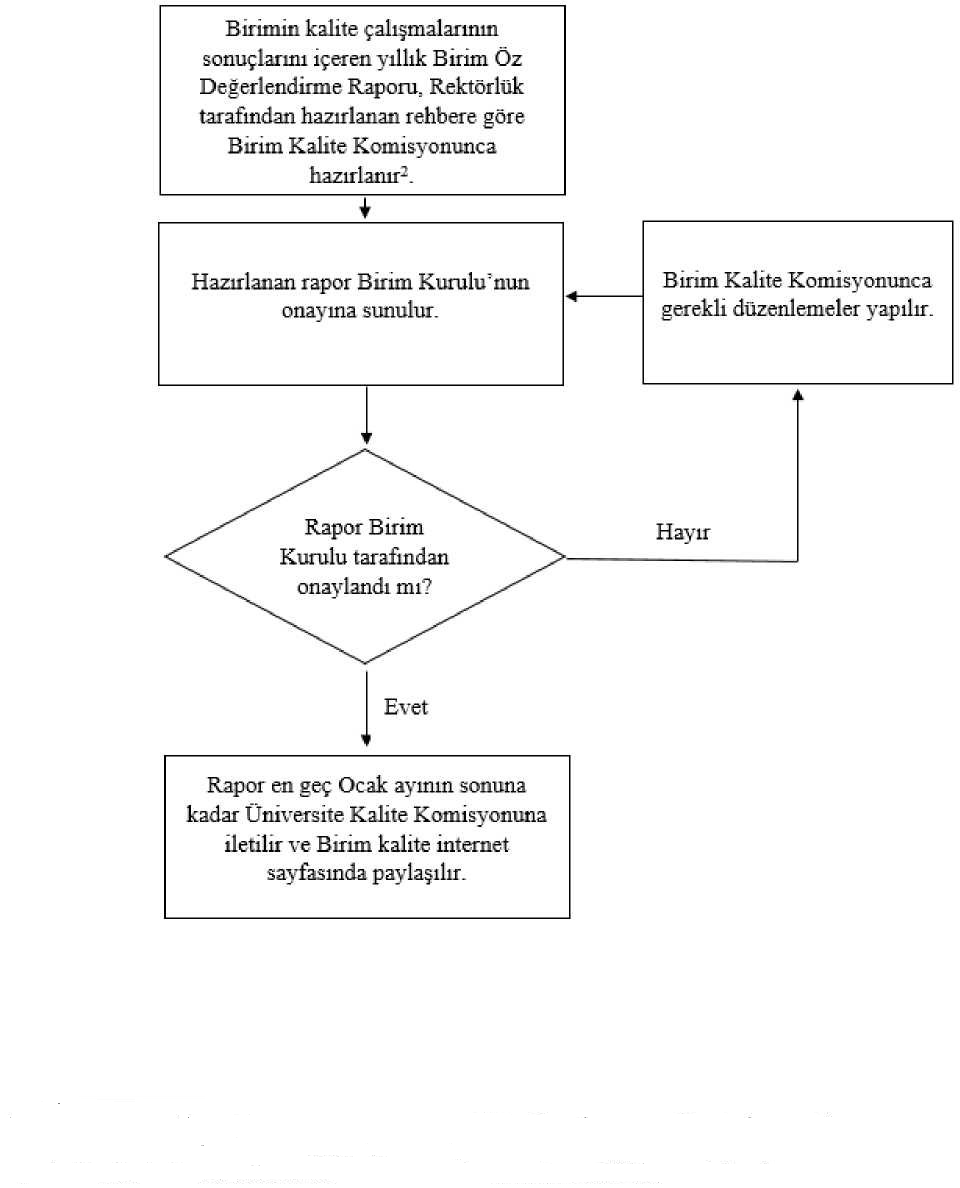 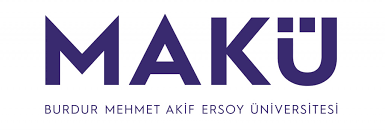 BURDUR MEHMET AKİF ERSOY ÜNİVERSİTESİKalite KoordinatörlüğüBİRİM ÖZ DEĞERLENDİRME RAPORU HAZIRLIK SÜRECİ İŞ AKIŞIDoküman NoBURDUR MEHMET AKİF ERSOY ÜNİVERSİTESİKalite KoordinatörlüğüBİRİM ÖZ DEĞERLENDİRME RAPORU HAZIRLIK SÜRECİ İŞ AKIŞIİlk Yayın TarihiBURDUR MEHMET AKİF ERSOY ÜNİVERSİTESİKalite KoordinatörlüğüBİRİM ÖZ DEĞERLENDİRME RAPORU HAZIRLIK SÜRECİ İŞ AKIŞIRevizyon TarihiBURDUR MEHMET AKİF ERSOY ÜNİVERSİTESİKalite KoordinatörlüğüBİRİM ÖZ DEĞERLENDİRME RAPORU HAZIRLIK SÜRECİ İŞ AKIŞIRevizyon NoBURDUR MEHMET AKİF ERSOY ÜNİVERSİTESİKalite KoordinatörlüğüBİRİM ÖZ DEĞERLENDİRME RAPORU HAZIRLIK SÜRECİ İŞ AKIŞISayfa NoHazırlayanKontrolOnay